湯浅町で「和歌山県行政報告会」を開催します　１　主　　催　　和歌山県　２　開催日時　　平成３１年４月２６日（金曜日）　午後７時から午後８時３０分まで　３　開催場所　　湯浅町役場　３階　なぎホール　　　　　　　　　（有田郡湯浅町青木６６８番地１）　４　出 席 者　　仁坂　吉伸　和歌山県知事（主催者）　５　来　　賓　　上山　章善　湯浅町長（開催地町長）６　目　　的　　「和歌山県行政報告会」は、知事が県行政の重点施策や各地域の課題、トピックスなどについてお話しし、県の施策を県民の皆さまにご理解いただくとともに、ご意見をお聴きすることを目的として、平成２１年度から県内各地において順次開催。湯浅町における開催は、平成３０年４月以来。【会場のご案内】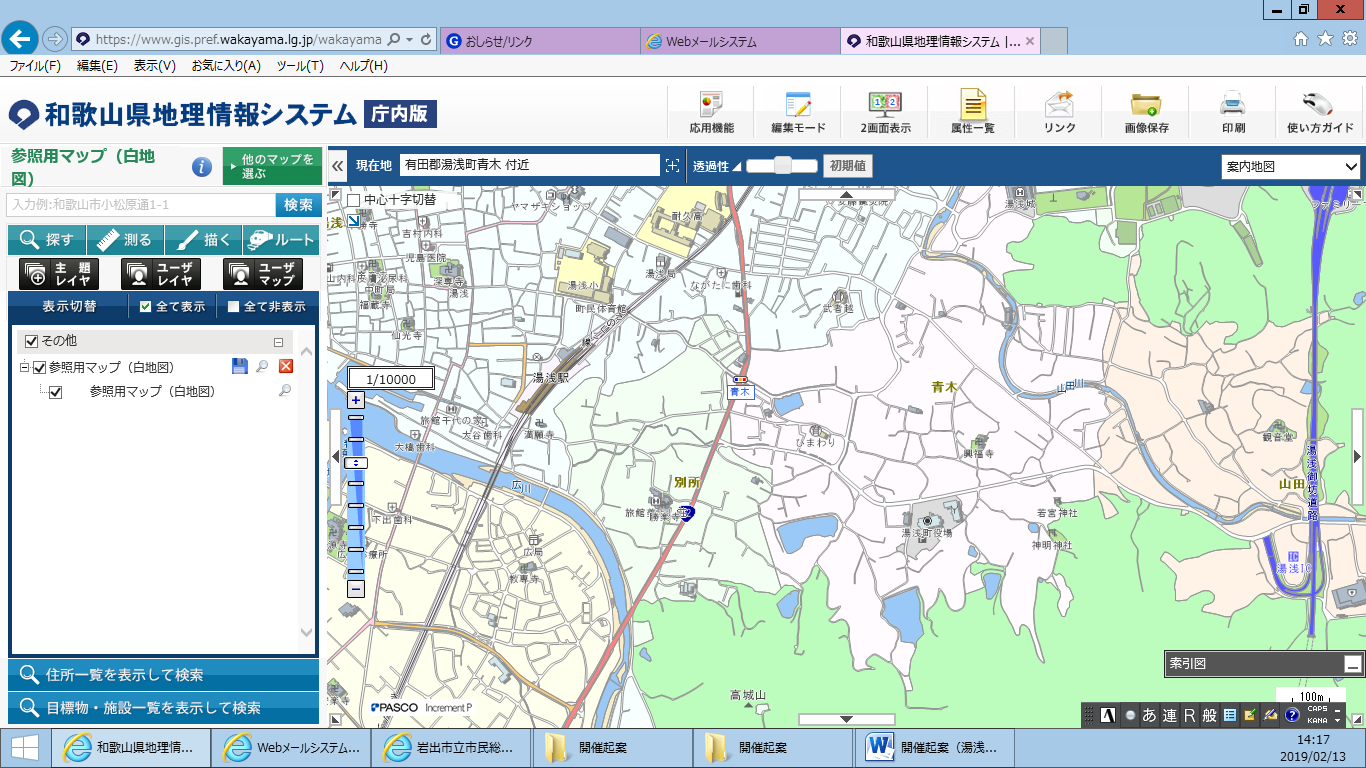 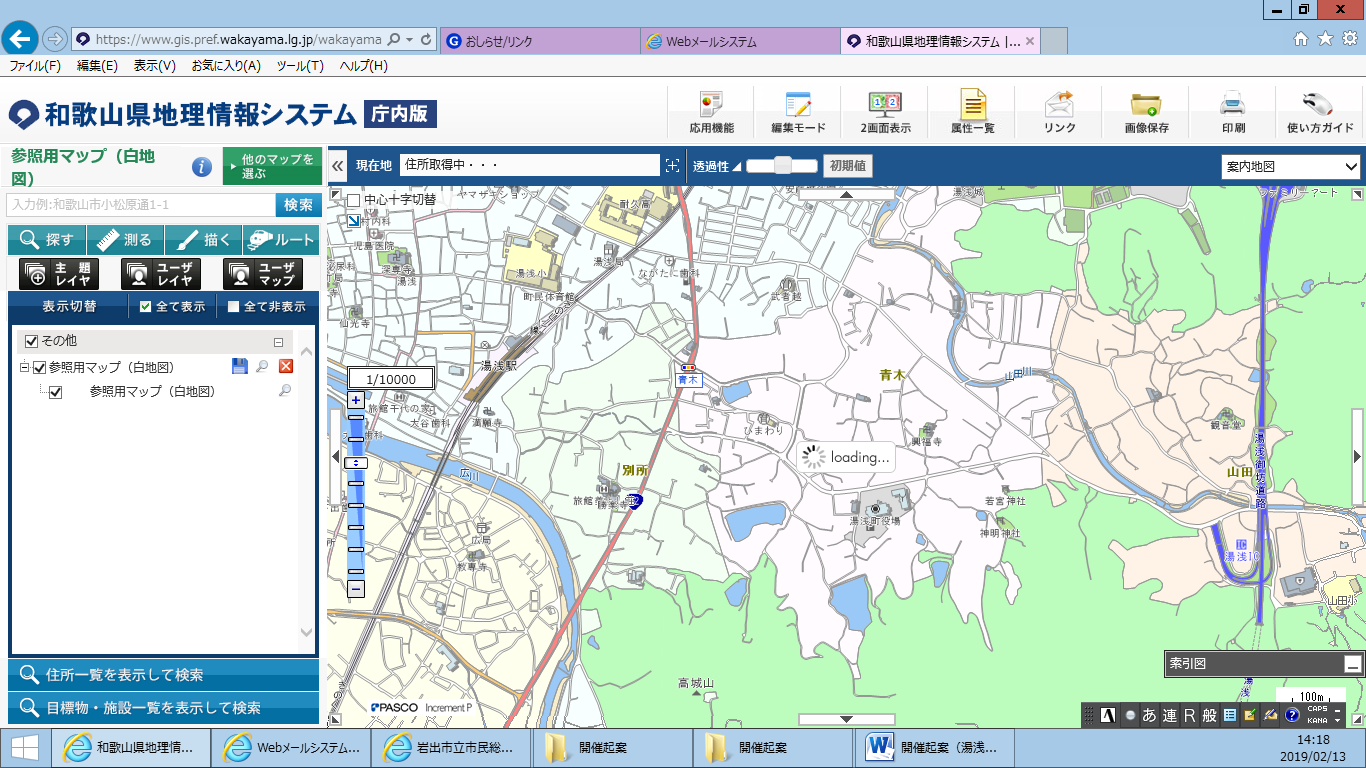 